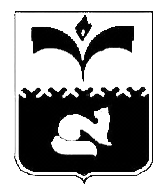 ДУМА ГОРОДА ПОКАЧИХанты-Мансийский автономный округ – ЮграРЕШЕНИЕот  23.05.2014                                                                                        №  54Об информации о работе контрольно-счетной палаты города Покачи за 1-й квартал  2014 годаРассмотрев информацию о работе контрольно-счетной палаты города Покачи за 1-й квартал 2014 года, в соответствии с пунктом 2 статьи 17 решения Думы города  Покачи от 27.03.2013 № 20 (в редакции от 20.12.2013) «О Положении о контрольно-счетной палате города Покачи», Дума города 				         РЕШИЛА:1. Утвердить информацию о работе контрольно-счетной палаты города Покачи за 1-й квартал 2014 года (приложение).2. В соответствии с пунктом 5 статьи 8 регламента контрольно-счетной палаты, утвержденного приказом председателя контрольно-счетной палаты от 04.12.2013 №35,   разместить  данную информацию на официальном сайте Думы города Покачи.3. Ответственным за выполнение настоящего решения назначить руководителя аппарата Думы города Л.В. Чурину.ПредседательДумы города Покачи                                                           Н.В. Борисова                                                                                                    Приложение к решению Думы городаот 23.05.2014 _№ 54ИНФОРМАЦИЯО РАБОТЕ КОНТРОЛЬНО-СЧЕТНОЙ ПАЛАТЫГОРОДА ПОКАЧИ ЗА 1-й КВАРТАЛ 2014 ГОДАОбщие положения.Контрольно-счетная палата города Покачи (далее – контрольно-счетная палата) как орган финансового контроля осуществляет свою деятельность в соответствии с требованиями, установленными в Положении о контрольно-счетной палате города Покачи, утвержденном решением Думы города Покачи от 27.03.2013 №20, и подотчетна Думе города Покачи.Настоящая информация подготовлена в соответствии с требованиями  пункта 2 статьи 17 Положения о контрольно-счетной палате города Покачи, утвержденного решением Думы города Покачи от 27.03.2013 №20 (в редакции от 20.12.2013),  пункта 3 статьи 8 регламента контрольно-счетной палаты, утвержденного приказом председателя контрольно-счетной палаты от 04.12.2013 №35.Работа контрольно-счетной палаты осуществлялась в соответствии с планом работы на 1-е полугодие 2014 года, утвержденного приказом председателя контрольно-счетной палаты города от 16.12.2013 года №37, и строилась на основе принципов законности, объективности, независимости, гласности и последовательной реализации всех форм финансового контроля: предварительного, оперативного (текущего) и последующего.Выполняя поставленные перед контрольно-счетной палатой задачи, в 1-м квартале 2014 года сотрудниками проведено 11 контрольных мероприятий.Проверками охвачено 25 учреждений.Проверено и проанализировано средств на сумму 176 516 833,57 рубля. Выявлено нарушений и недостатков на сумму 1 196 872,94 рубля, в том числе: - недополучено доходов в бюджет 39 403,55 рубля в результате неприменения штрафных санкций к подрядчику за нарушение сроков выполнения работ;- нарушения в сфере учета и отчетности 960 338 рублей, из них:несоответствие аналитического учета синтетическому на сумму 766 033 рубля;нарушения сроков принятия к учету первичных документов на сумму 194 305 рублей;- прочие нарушения и недостатки 197 131,39 рубля, из них:153 720,10 - неправильное оформление приказов на доплаты за совмещение профессий;43 411,29 рубля – неправомерные выплаты (переплаты за проезд в льготный отпуск – 14688 рублей, переплата суточных, за проезд и проживание по подотчетным лицам - 28 723,29).  Замечания на сумму 357 943,92 рубля (нарушение сроков сдачи авансовых отчетов).Направлено 3 представления для устранения нарушений.Привлечено к дисциплинарной ответственности 2 человека.Устранено нарушений на сумму 780 721 рубль, в том числе:- 14 688 рублей возвращено в бюджет города;- 766 033 рубля - приведены в соответствие данные аналитического учета синтетическому.Дано 190 экспертно-аналитических заключений, в том числе 179 на проекты постановлений администрации города Покачи и 11- на проекты решений Думы города.Выявленные, но не устраненные в ходе проверок недостатки и неисполненные предложения, указанные в представлениях, находятся на контроле счетной палаты.Информация по результатам каждого проведенного контрольного мероприятия в соответствии с регламентом контрольно-счетной палаты направлялась главе города Покачи и председателю Думы города Покачи.В нижеприведенной гистограмме дается сравнение показателей работы контрольно-счетной палаты за аналогичный период 2012-2014 годов. Объем средств указан в рублях. Контрольно-ревизионная деятельность.На основании плана работы контрольно-счетной палаты города Покачи, утвержденного приказом председателя контрольно-счетной палаты от 15.05.2013 №10 (с изменениями от 14.11.2013 №29) «О плане работы контрольно-счетной палаты города Покачи на 2-е полугодие 2013 года», распоряжения председателя Думы города Покачи от 15.11.2013 № 93-р о проведении проверки и распоряжения Председателя Думы города Покачи от 30.12.2013 №108-р о продлении проверки, проводиласьпроверка: «Выполнение муниципального задания за период с 2010 по 2012 годы» в муниципальном автономном дошкольном образовательном учреждении детский сад комбинированного вида «Югорка».Результаты проверки:1.1.Нарушены требования единого плана счетов бухгалтерского учета для органов государственной власти (государственных органов), органов местного самоуправления, органов управления государственными внебюджетными фондами, государственных академий наук, государственных (муниципальных) учреждений и инструкции по его применению, утвержденного Приказом Минфина РФ от 01.12.2010 №157н (далее инструкция  №157н) в части: - отражения операций по средствам от приносящей доход деятельности и бюджетным средствам. Согласно требованиям инструкции  №157н учет операций с безналичными денежными средствами должен вестись отдельно по бюджету, отдельно по приносящей доход деятельности;- несвоевременного принятия к учету первичных учетных документов. Выявлено 4 случая на сумму 194 305 рублей;- учета расчетов с поставщиками и подрядчиками, а именно:не ведется аналитический учет расчетов с поставщиками по выданным авансам;не ведется аналитический учет расчетов с поставщиками за поставленные материальные ценности, оказанные услуги, выполненные работы;на конец отчетного периода не выводятся остатки по задолженности  дебиторов перед учреждением по выплаченным авансам, по задолженности учреждения перед кредиторами, и, соответственно, не переносятся остатки на начало отчетного периода..Допущено неправомерное использование средств в сумме 168 408 рублей 10 копеек, в том числе:-  при расчетах с подотчетными лицами в сумме 14 688 рублей;- при расчетах по оплате труда в сумме 153 720 рублей 10 копеек.1.3.Допущено нарушениетребований, установленных в пункте 4 статьи 8 Федерального закона «О бухгалтерском учете» от 21.11.1996 № 129-ФЗ, в части ведения аналитического учета. В проверяемом периоде выявлено 3 случая несоответствия аналитического учета синтетическому на сумму 766033 рубля. На конец отчетного периода 2012 года аналитический учет материальных запасов приведен в соответствие синтетическому учету.По неправомерным выплатам по заработной плате в сумме 153 720 рублей 10 копеек, согласно протоколу согласительной комиссии от 17.02.2014 №2 по возражениям к акту проверки выполнения муниципального задания за период с 2010 по 2012 годы в муниципальном автономном дошкольном образовательном учреждении детский сад комбинированного вида «Югорка» принято решение: учитывая, что нарушения статьи 60.2 Трудового кодекса Российской Федерации допущены руководителем учреждения при оформлении приказов о доплатах за совмещение профессий, не удерживать с работников выплаченные средства в связи с фактическим выполнением возложенных на них обязанностей.   По результатам проверки рекомендовано:В целях недопущения нарушений инструкции по бюджетному учету №157н вести журналы операций в соответствии с их требованиями. Соблюдать требования данной инструкции в части принятия к учету первичных учетных документов.В установленном законом порядке вернуть в бюджет суммы неправомерных выплат по расчетам с подотчетными лицами в сумме 12 188 рублей (2 500 рублей возвращено в бюджет в ходе проверки).Учесть рекомендации согласительной комиссии и в дальнейшем не допускать нарушений Трудового кодекса Российской Федерации при оформлении приказов.   Для принятия мер по устранению выявленных нарушений направлено представление в адрес руководителя муниципального автономного дошкольного образовательного учреждения детский сад комбинированного вида «Югорка», в ходе исполнения которого:Замечания контрольно-счетной палаты приняты к сведению и взяты на контроль. Бухгалтерский учет приведен в соответствие с требованиями инструкции №157н.Средства в сумме 12 188 рублей возвращены в бюджет города Покачи.Два виновных лица привлечены к дисциплинарной ответственности (выговор).На основании плана работы контрольно-счетной палаты города Покачи, утвержденного приказом председателя контрольно-счетной палаты города от 16.12.2013 года №37, распорядительного акта заместителя председателя контрольно-счетной палаты города Покачи от 13.01.2014 №4 о проведении проверки, распорядительного акта председателя контрольно-счетной палаты города Покачи от 31.01.2014 №5 о продлении проверки проводилась проверка: «Выполнение краткосрочной целевой программы «Обеспечение условий для развития физической культуры и массового спорта в городе Покачи»за 2013 год».Проверкой было охвачено два учреждения:- МБУ«Спортивно- оздоровительный комплекс «Звездный»;- МБОУ ДОД «Детско-юношеская спортивная школа».Результаты проверки в МБУ СОК «Звездный:2.1.Допущено неправомерное использование бюджетных средств при расчетах с подотчетными лицами в сумме 11 100 рублей. Такой вывод сделан в результате выявления несоответствия времени, указанного в проездных документах участников соревнований, и времени проведения соревнований, а именно согласно билетам выезд производился 21.04.2013 в 00 часов 05 минут, а соревнования проходили 21.04.2013 в 16 часов..Нарушены требования Положения Центрального банка Российской Федерации от 12.10.2011 года №373-П «О порядке ведения кассовых операций с банкнотами и монетой банка России на территории Российской Федерации» в части сроков предоставления авансовых отчетов. Допущено 2 случая нарушения сроков сдачи авансовых отчетов до 28 дней на сумму 88 114 рублей.По результатам проверки рекомендовано:В дальнейшем не допускать неправомерных выплат при расчетах с подотчетными лицами. В целях недопущения нарушений требования Положения Центрального банка Российской Федерации от 12.10.2011 года №373-П «О порядке ведения кассовых операций с банкнотами и монетой банка России на территории Российской Федерации» предоставлять авансовые отчеты в установленные сроки.Представление в учреждение не направлялось.Выполнение программы МБОУ ДОД «ДЮСШ».В результате проверки выявлено:. Неправомерное использование бюджетных средств в сумме 17 623,29 рубля, в том числе:2 549 рублей 49 копеек в результате погашения задолженности в 2013 году перед подотчетными лицами за проведенные мероприятия в 2012 году. В краткосрочной целевой программе  «Обеспечение условий для развития физической культуры и массового спорта в городе Покачи на 2013 год» затрат по программе предшествующего периода не предусматривалось;15 073 рубля 80 копеек за оплату суточных, проезда и проживания тренерам при получении дополнительного образования. В перечне мероприятий по реализации ведомственной целевой Программы «Обеспечение условий для развития физической культуры и массового спорта в городе Покачи на 2013год» к Постановлению администрации «О внесении изменений в постановление администрации города Покачи от 10.10.2012 №1011 «Об утверждении краткосрочной целевой программы «Обеспечение условий для развития физической культуры и массового спорта в городе Покачи на 2013 год» (с изменениями от 18.12.2013) не предусмотрена оплата организации дополнительного образования тренерам.2.4.Несвоевременное предоставление авансового отчета, а именнодопущен 1 случай нарушения срока сдачи авансового отчетана 12 дней на сумму 78 150,00 рублей..Отсутствие утвержденного календаря спортивно – массовых мероприятий в нарушение требований Федерального закона  от 04.12.2007 №329.Для принятия мер по устранению выявленных нарушений направлено представление в МБОУ ДОД «ДЮСШ». Выявленные в ходе проверки нарушения приняты руководителемМБОУ ДОД «ДЮСШ» к сведению и впредь допускаться не будут.На основании плана работы контрольно-счетной палаты города Покачи, утвержденного приказом председателя контрольно-счетной палаты города от 16.12.2013 года №37 (с изменениями от 04.02.2014), приказа председателя контрольно-счетной палаты города Покачи от 29.01.2014 №4, письма руководителя автономного учреждения Ханты-Мансийского автономного округа – Югры «Покачевская стоматологическая поликлиника» от 29.01.2014 №57 проводилась тематическая проверка «Начисление компенсации при увольнении работника по п.4 ч.1 ст.81 Трудового кодекса Российской Федерации».Результаты проверки:Расчет компенсации при увольнении главного бухгалтера по пункту 4 части 1 статьи 81 Трудового кодекса Российской Федерации в связи со сменой собственника организации произведен в соответствии с нормами и правилами, установленными статьей 139 Трудового кодекса Российской Федерации и Положения об особенностях порядка исчисления средней заработной платы, утвержденного Постановлением Правительства Российской Федерации от 24 декабря 2007 года № 922. Нарушений не выявлено.На основании распорядительного акта председателя КСП города Покачи от 09.01.2014 года №1проводилась плановая проверка в рамках выполнения программы «Профилактика правонарушений на территории муниципального образования города Покачи на 2012 – 2014 годы» за 2012,  2013 годы в администрации города, МУ «УКС», МБОУ СОШ №1, МБОУ СОШ №2, МБОУ СОШ №4, МКУ «АСС», МКУ «УМТО», МБУЗ «ЦГБ».В результате проверки в МУ «УКС» выявлены нарушения:4.1. Неприменение штрафных санкций к подрядчику за нарушение сроков предоставления проектно – сметной документации по 1 и 2 этапу контракта №0187300019113000046-0210377-04 «Выполнение работ по разработке проектно – сметной документации объекта «Система фотовидеофиксации нарушений правил дорожного движения г. Покачи». Неполученный доход в бюджет составил 38 503,38 рубля.4.2. Вопреки требованиям пункта 5 статьи 9 Закона о размещении заказов изменены условия контракта от 28.10.2013 года №0187300019113000124-0210377-01«На выполнение подрядных работ по монтажу металлических рамных конструкций системы фотовидеофиксации нарушений правил дорожного движения (ул. Дорожная и Индустриальная г. Покачи (1 этап)».4.3. Вопреки требованиям пункта 1 части 4 статьи 41.6 Закона о размещении заказов, при формировании технических требований к товару, в документации о торгах «Выполнение подрядных работ по монтажу системы фотовидеофиксации нарушений правил дорожного движения (ул. Дорожная и Индустриальная г. Покачи) (2 этап)» указывались товарные знаки одного из производителей без слов «или эквивалент». 4.4. Вопреки требованиям 3 статьи 18 Закона о размещении заказов, на сайте государственных закупок сведения об изменении существенных условий контрактов от 28.10.2013 года №0187300019113000125-0210377-01 «На выполнение подрядных работ по монтажу системы фотовидеофиксации нарушений правил дорожного движения (ул. Дорожная и Индустриальная г. Покачи) (2 этап)», от 02.12.2013 года №0187300019113000145-0210377-01 «На выполнение подрядных работ по монтажу системы фотовидеофиксации нарушений правил дорожного движения (ул. Индустриальная г. Покачи)» не размещены.Для принятия мер по устранению выявленных нарушений направлено представление в МУ «УКС».В ответ на представление МУ «УКС» сообщило, что в дальнейшей работе, в целях получения доходов в бюджет, учреждение будет применять неустойку к подрядчикам за неисполнение (ненадлежащее исполнение) договорных обязательств.  По выполнению остальными участниками программных мероприятий нарушений не выявлено.5.На основании распорядительного акта председателя КСП города Покачи от 05.02.2014 года №6 проводилась плановаяпроверка в рамках выполнения программы «Энергосбережение и повышение энергетической эффективности в городе Покачи на 2010-2015 годы» за 2012 - 2013 годы в администрации города, МБУ «Краеведческий музей», МБОУ ДОД «ДЮСШ», МБУ «Городская библиотека», МБУ ДК «Октябрь», МБУ «Комбинат питания», МАУ «ИПЦ «Медиа»,  МАДОУ ДСКВ «Рябинушка», МАДОУ ДСКВ «Сказка», МБУ СОК «Звездный»,  МАДОУ ДСКВ «Солнышко», МУ «УКС», МБОУ СОШ №1, МБОУ СОШ №2, МБОУ СОШ №4, МАДОУ ЦРР - д/с, МБУ ДЦ «Этвит», МАДОУ ДСКВ «Югорка», МКУ «УМТО».В результате проверки выявлено,что администрацией города не применялись штрафные санкции к подрядчику за нарушение сроков выполнения работ по договору от 08.12.2011 года №544 «Установка приборов учета горячего и холодного водоснабжения (ЗАГС)». Неполученный доход в бюджет составил 900,17 рубля.По выполнению остальными участниками мероприятий программы нарушений не выявлено.6.На основании распорядительного акта председателя КСП города Покачи от 28.02.2014 года №9 проводилась плановая проверка в рамках выполнения программы «Защита населения и территории города Покачи от чрезвычайных ситуаций, совершение гражданской обороны, обеспечение пожарной безопасности людей на водных объектах на период 2012 - 2014 годы» за 2012,  2013 годы в администрации города, МКУ «АСС», МБУЗ «ЦГБ», КУМИ, МБОУ ДОД «ДЮСШ», МБУ «Городская библиотека», МБУ ДК «Октябрь», МАУ «ИПЦ «Медиа», МБУ СОК «Звездный», МБОУ ДОД «ЦРТДиЮ», МАДОУ ДСКВ «Югорка».В результате проверки выполнения мероприятий программы нарушений не выявлено.7. На основании плана работы контрольно-счетной палаты города Покачи, утвержденного приказом контрольно-счетной палаты от 16.12.2013 №37 «О плане работы контрольно-счетной палаты города Покачи на 1-е полугодие 2014 года» и распоряжения Председателя Думы города от 13.01.2014 №2 проводилась проверка выполнения краткосрочной целевой программы «Капитальный ремонт объектов муниципальной собственности города Покачи» (далее программа) за 2013 год.Проверкой было охвачено два учреждения: - муниципальное учреждение «Управление капитального строительства»;- Комитет по управлению муниципальным имуществом администрации города Покачи. Результаты проверки:По выполнению мероприятий программы в Муниципальном учреждении «Управление капитального строительства» нарушений не выявлено.В ходе проверки в Комитете по управлению муниципальным имуществом администрации города Покачи выявлен ненадлежащий контроль за ходом выполнения работ со стороны КУМИ, о чем свидетельствует отсутствие акта устранения недостатков (согласно пункту 6.2 контракта №0187300019112000151-0159604-01).По результатам проверки рекомендовано учитывать замечания ответственного лица, осуществляющего технический надзор и контроль за ходом и качеством выполнения работ, своевременно устранять и составлять акты устранения недостатков с указанием сроков исполнения для документального подтверждения устранения недостатков.Представление в учреждение не направлялось.На основании плана работы контрольно-счетной палаты города Покачи, утвержденного приказом контрольно-счетной палаты от 16.12.2013 №37 «О плане работы контрольно-счетной палаты города Покачи на 1-е полугодие 2014 года» и распоряжения Председателя Думы города от 25.02.2014 №7 проводилась проверкавыполнения долгосрочной целевой программы «Комплексное развитие систем коммунальной инфраструктуры города Покачи на 2011-2015 годы» за 2013 год в администрации города Покачи (УЖКХ).Результаты проверки:Бюджетные средства, выделенные на реализацию программы, имели целевое и эффективное использование.На основании плана работы контрольно-счетной палаты города Покачи,  утвержденного приказом контрольно-счетной палаты от 15.05.2013 №10 (с изменениями от 14.11.2013 №29), распоряжением Председателя Думы города от 25.11.2013 №98-р проводилась проверка выполнения программы «Проведение капитального ремонта многоквартирных домов города Покачи на 2009-2012 годы» в администрации города Покачи (УЖКХ) за 2011-2012 годы. Результаты проверки:Выявлены нарушения требований инструкции от 01.12.2010 №157н: первичные документы несвоевременно принимались к учету. В проверяемом периоде выявлено 3 случая на сумму 81 271,02 рубля с задержкой до 63 дней.По результатам проверки рекомендовано в целях недопущения нарушений инструкции №157н своевременно принимать  к учету первичные  учетные документы.На основании плана работы контрольно-счетной палаты города Покачи,  утвержденного приказом контрольно-счетной палаты от 16.12.2013 №37, проводилась проверка выполнения долгосрочной целевой программы «Организация отдыха детей города Покачи в каникулярное время на 2013-2015 годы» за 2013 год в следующих учреждениях города: МБУЗ «ЦГБ»; МБУ «Краеведческий музей»; МБОУ «СОШ №1»; МБОУ «СОШ №2»; МБОУ «СОШ №4»; МБУ «Комбинат питания»; МБУ ДК «Октябрь»; Администрация города Покачи; МБУ «Городская библиотека»; МАДОУ «ЦРР»-д/с; МБОУ ДОД «ДЮСШ»; МБУ ДЦ «Этвит»; МБОУ ДОД «ЦРТДиЮ». Результаты проверки:В МАДОУ «ЦРР»-д/с» выявлены 3 случая несоблюдения сроков сдачи авансовых отчетов подотчетными лицами на сумму79 896 рублей по возвращении из командировки с задержкой на 6 дней. По результатам проверки рекомендовано усилить контроль за соблюдением сроков предоставления авансовых отчетов подотчетными лицами.В МБОУ ДОД «ДЮСШ», МБУ ДЦ «Этвит», МБОУ ДОД «ЦРТДиЮ» выявлено, что приобретение канцелярских товаров для организации отдыха детей в каникулярное время осуществлялось после закрытия смен лагерей. По результатам проверки рекомендовано для своевременного проведения мероприятий по организации отдыха детей в каникулярное время планировать средства на те мероприятия, которые необходимы непосредственно в период работы лагерей.По выполнению остальными участниками мероприятий программы нарушений не выявлено.На основании плана работы контрольно-счетной палаты города Покачи,  утвержденного приказом контрольно-счетной палаты от 16.12.2013 №37 (с изменениями от 04.02.2014),проводилась проверка выполнения долгосрочной целевой программы «Электронная администрация города Покачи на 2011-2015 годы» за 2012- 2013 год в администрации города Покачи и в Думе города Покачи.Результаты проверки в администрации города Покачи:В ходе проверки выявлено нарушение требования пункта 26 Постановления Правительства РФ от 13.10.2008 №749 «Об особенностях направления работников в служебные командировки» на сумму 30 512 рублей 90 копеек, по несоблюдению сроков сдачи авансового отчета подотчетным лицом по возращению из командировки: задержка составила 18 рабочих дней.По результатам проверки рекомендовано усилить контроль за соблюдением сроков предоставления авансовых отчетов подотчетными лицами.Результаты проверки в Думе города Покачи:При проверке программы в Думе города Покачи - нарушений не выявлено.Экспертно-аналитическая деятельность.Контрольно-счетной палатой во исполнение возложенных на нее задач в отчетном периоде осуществлена экспертиза, подготовлены и направлены в Думу горда Покачи и в администрацию города заключения по вопросам, входящим в компетенцию контрольно-счетной палаты. Всего в первом квартале подготовлено 190 экспертно-аналитических заключений, из них:-179 на проекты постановлений администрации города Покачи;- 11 на проекты решений Думы города Покачи.Информационная деятельность.Подготовлен и предоставлен в Думу города Покачи отчет о работе контрольно-счетной палаты за 2013 год. Данная информация опубликована в газете «Покачевский вестник» и размешена на сайте Думы города Покачи.В отдел муниципального заказа администрации города Покачи предоставлены данные о работе органа местного самоуправления, уполномоченного на осуществление контроля за соблюдением законодательства по размещению заказов на поставки товаров, выполнение работ, оказание услуг для муниципальных нужд за 2013 год.Подготовлена и предоставлена в Счетную палату ХМАО-Югры информация об основных показателях деятельности контрольно-счетной палаты города Покачи за 2013 год.Взаимодействие с правоохранительными органами.В рамках взаимодействия контрольно-счетной палаты с правоохранительными органами города Покачи проделана следующая работа:На основании соглашения, заключенного между Прокуратурой города и контрольно-счетной палатой, в целях надзорной деятельности в прокуратуру города подготовлены и направлены копии всех актов по проведенным проверкам в 2013 году.По запросу прокуратуры проведена проверка выполнения долгосрочной целевой программы «Комплексное развитие систем коммунальной инфраструктуры города Покачи на 2011-2015 годы» за 2013 год.